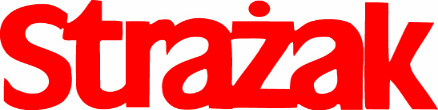 ________________________       PISMO ZWIĄZKU OCHOTNICZYCH STRAŻY POŻARNYCH RP ____________________________  Zamawiamy prenumeratę czasopisma „Strażak” – ......... egz.Koszty wysyłki ponosi wydawca.DANE DO FAKTURYNABYWCA: ...................................................................................................................ADRES: .........................................................................................................................NIP: ...............................................................................................................................ODBIORCA: ..................................................................................................................ADRES: .........................................................................................................................TEL: ........................................................... EMAIL: ..................................................................................................                                          .................................................Pieczęć firmowa                                                   Data i podpis zamawiającegoADRES DO WYSYŁKI (jeśli jest inny niż adres zamawiajacego)NAZWA/IMIĘ I NAZWISKO: .........................................................................................ULICA: ..........................................................................................................................MIEJSCOWOŚĆ: ..........................................................................................................KOD POCZTOWY i POCZTA: ......................................................................................Wyrażam zgodę na umieszczenie moich danych osobowych w bazie danych miesięcznika „Strażak” oraz ich przewarzanie zgodnie z Ustawą o ochronie danych osobowych z dnia 29.081997 r. (tekst jednolity Dz.U. 2002 r., nr 101, poz. 926 ). 								.....................................................										(podpis)